Каратузский сельсовет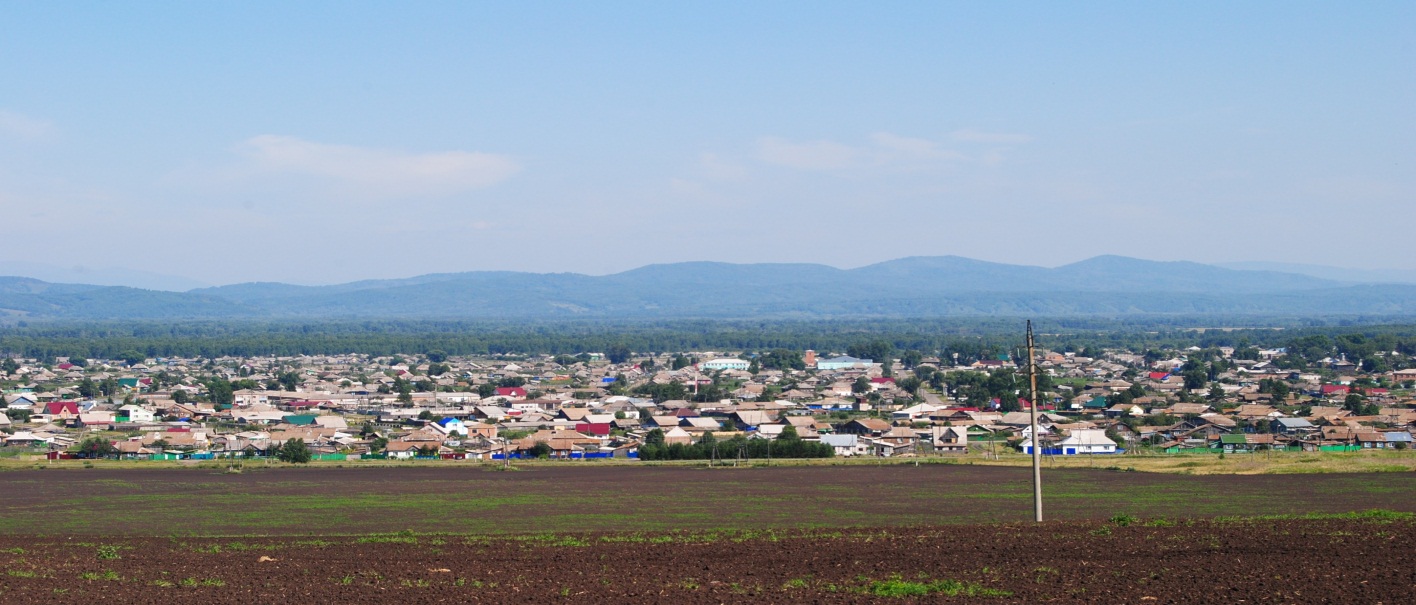 № 11 (330) от 1 июня 2021 г.с. Каратузское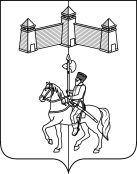 АДМИНИСТРАЦИЯ КАРАТУЗСКОГО СЕЛЬСОВЕТАПОСТАНОВЛЕНИЯОб отмене постановления от 10.04.2018г. №47-П «О порядке подготовки населения в области пожарной безопасности на территории Каратузского сельсовета»В соответствии с Федеральным законом от 21.12.1994г. №68-ФЗ «О защите населения и территорий от чрезвычайных ситуаций природного и техногенного характера»,  Постановлением Правительства РФ от 18 сентября 2020г. №1485 «Об утверждении Положения о подготовке граждан Российской Федерации, иностранных граждан и лиц без гражданства в области защиты от чрезвычайных ситуаций природного и техногенного характера», руководствуясь Уставом Каратузского сельсовета Каратузского района Красноярского края,ПОСТАНОВЛЯЮ:Отменить постановление от 10.04.2018г. №47-П «О порядке подготовки населения в области пожарной безопасности на территории Каратузского сельсовета».Контроль за исполнением настоящего постановления оставляю за собой.Постановление вступает в силу в день, следующий за днем его опубликования в печатном издании «Каратузский Вестник»Глава администрацииКаратузского сельсовета						А.А.СаарВыпуск номера подготовила администрация Каратузского сельсовета.Тираж: 50 экземпляров.Адрес: село Каратузское улица Ленина 3025.05.2021г.с.Каратузское№105-П